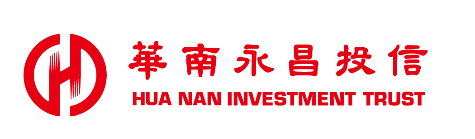 新式外來人口統一證號變更事宜Regarding change of information for foreigners’ new UI Number重要訊息公告ANNOUCEMENT親愛的客戶您好：Dear Valued Customer:配合內政部自民國110年1月2日起進行外來人口新式統一證號換發作業，有關換發「新式統一證號」之資料變更作業，說明如下：
Please be advised that in response to the Replacement and Issuance of Foreigner’s New UI No. by the Ministry of the Interior since January2, 2021, we will carry out the change of information of the foreigner after receiving a new UI Number as follows:客戶如需變更新式統一證號，請本人攜帶原留印鑑及居留證正本至本公司辦理。如您無法臨櫃，請填寫「」並檢附「居留證」正反面影本，掛號郵寄至本公司辦理。If the customer needs to change the UI No. ,please visit our company and bring your the original seal and latest Residence Certificate in person. 	If you can’t visit our company, please fill out 「Foreign Nationals’ Application for Change of New Uniform Identification Number (UI No.)」, attach a copy of the front and back of your latest 「Residence Certificate」, and mail the above documents to our comapny by registered mail to submit the application.提醒您注意！您銀行扣（匯）款帳戶之統一證號與留存本公司之統一證號是否相符，因不相符將造成基金配息遭退撥或基金交易扣（匯）款失敗。建議同步更新相關資訊予您往來之金融機構，以利後續順利辦理入扣帳作業。Remind you to pay attention! Whether the uniform certificate number of your bank's deduction (remittance) account is consistent with the uniform certificate number retained by the company, due to the inconsistency, the fund distribution will be refunded or the fund transaction deduction (remittance) will fail. It is recommended to update the relevant information to the financial institution you are dealing with in order to facilitate the subsequent smooth processing of debit and credit operations.如有疑問請洽詢本行客服：02-2719-6688#3366
If you have any questions, please contact us：02-2719-6688#3366更多「外來人口新式統一證號」的訊息，可至內政部移民署網頁查詢(https://www.immigration.gov.tw/5385/7445/238440/)，或撥打1996內政服務熱線、外來人口在臺生活諮詢服務熱線(0800-024-111)。For more information about the new UI No. for foreign nationals, please visit the NIA’s official website(https://www.immigration.gov.tw/5385/7445/238440/), or call 1996(Service Hotline) , 0800-024-111(Foreigners in Taiwan Hotline).